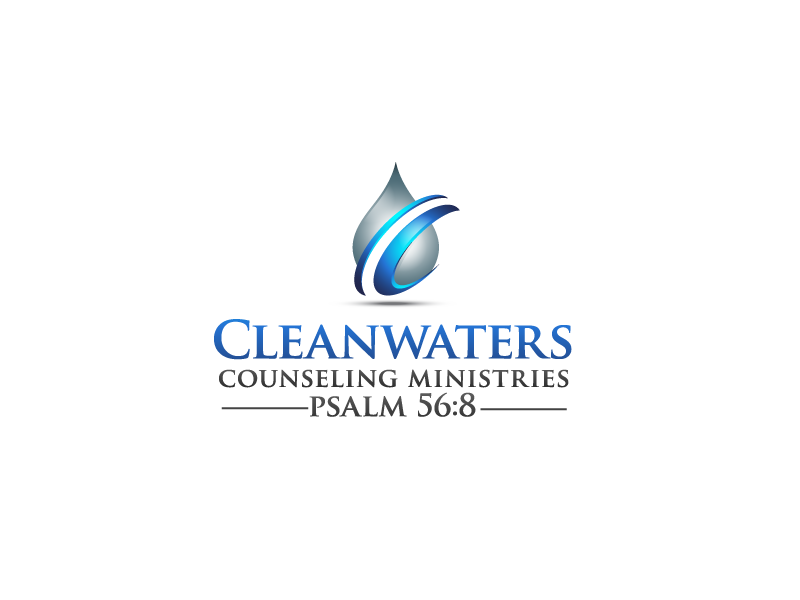 PERMISSION TO COUNSELI authorize Daniel Rodriguez to provide biblical counseling services. The scriptures provide all things for life and godliness (2 Peter 1:3). I understand that I may ask questions at any time. I affirm that my request for services from Daniel Rodriguez is voluntary and that I may discontinue at any time. Additionally, Daniel Rodriguez, for reasons sufficient to himself, shall have the option of terminating counseling.I understand that Daniel Rodriguez, as a Biblical Counselor, is not licensed by the State of Virginia as a “Mental Health” provider.  All counseling is provided free of charge as a faith ministry of Cleanwaters Counseling Ministries.Information disclosed in counseling sessions will be held confidential only as the counselor believes the Bible requires. Absolute confidentiality is not scriptural; matters of church discipline (Matthew 18:15ff), for instance, under certain circumstances, require one to disclose facts to others.  I further understand that, by law, Daniel Rodriguez must report knowledge of child or elder abuse to the authorities. Daniel Rodriguez has a duty to warn intended victims if a threat of physical harm from a client is judged to exist; and a client's serious threat of self-harm will also be reported.  I understand that if a judge orders disclosure within the court, Daniel Rodriguez will obey the order.I understand that Daniel Rodriguez may discuss elements of work together in confidential settings with elders of the local assembly, pastors, other pastoral counselors and/or health providers for the purposes of providing better service and accountability.______________________________________Signature                                              Date______________________________________Signature                                              Date_______________________________________Daniel Rodriguez, D.B.C                    DateBiblical CounselorCleanwaters Counseling Ministries